Szyfruj z namiTabela ASCII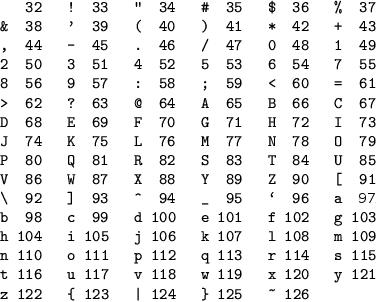 ZadanieZakoduj litery swojego imienia za pomocą kodu ASCII i w postaci binarnej za pomocą jednego bajta. 
Jeśli liczba w postaci binarnej ma mniej niż 8 bitów, to uzupełnij ją do pełnego bajtu poprzez dopisanie „zer” na początku liczby np. 1001011 = 01001011,bo (77)10 = (1001101)2ASCIIPostać binarna (jeden bajt)Postać binarna (jeden bajt)Postać binarna (jeden bajt)Postać binarna (jeden bajt)Postać binarna (jeden bajt)Postać binarna (jeden bajt)Postać binarna (jeden bajt)Postać binarna (jeden bajt)M7701001101ARCIN